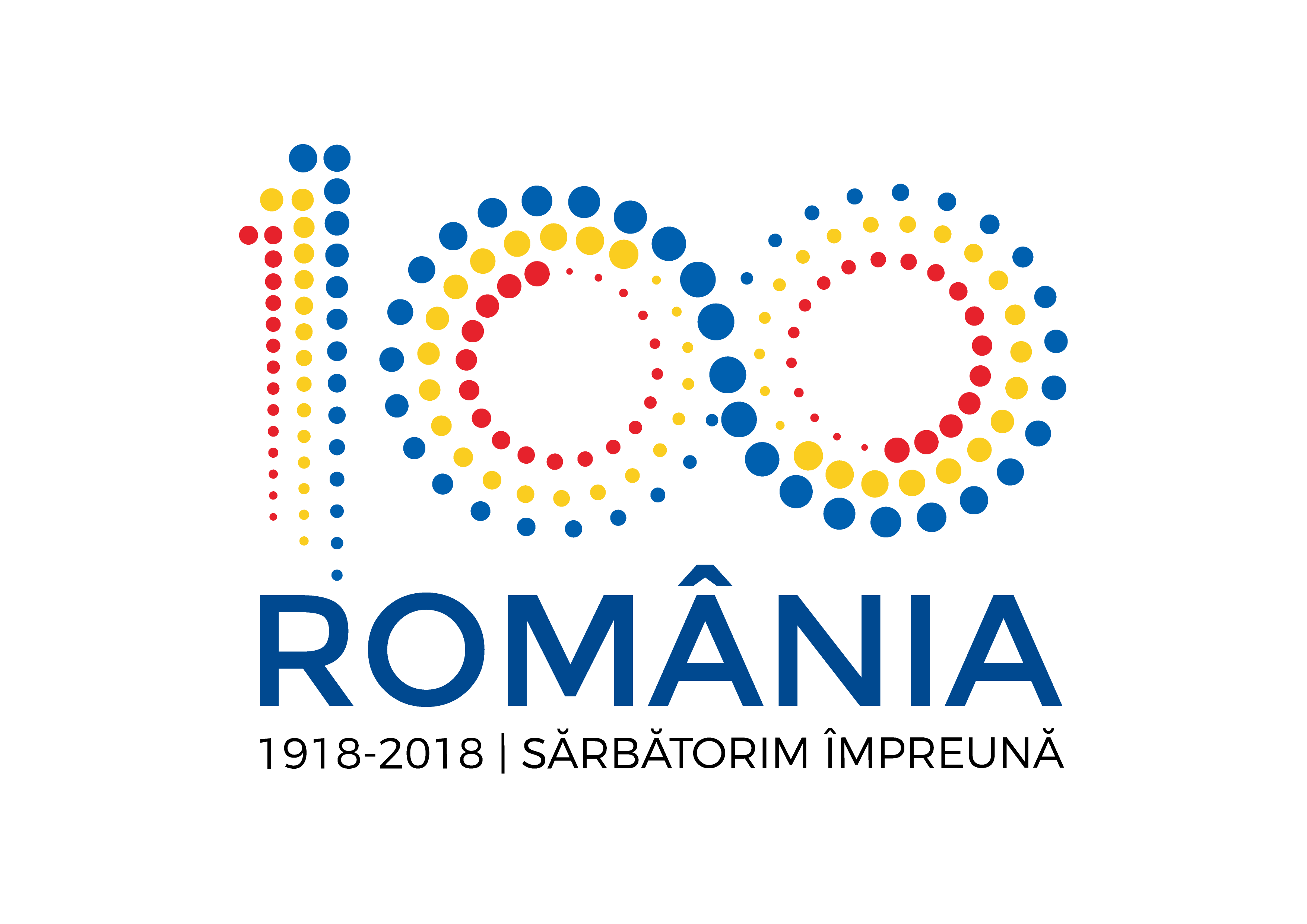 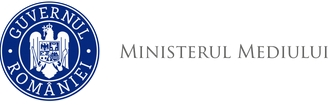 Agenţia Naţională pentru Protecţia Mediului DECIZIA ETAPEI DE ÎNCADRAREPROIECT din 26 FEBRUARIE 2019Ca urmare a solicitării de emitere a acordului de mediu adresată de SC KREATIV METAL CONCEPT SRL, cu sediul în municipiul Bistrița, P-ța Morii, bl. 7, sc. A, et. 2 ap. 8, judeţul Bistrița Năsăud, înregistrată la Agenţia pentru Protecţia Mediului Bistriţa-Năsăud cu nr. 547/17.01.2019, cu ultima completare la nr. 2330/22.02.2019, în baza Legii 292/2018 privind evaluarea impactului anumitor proiecte publice şi private asupra mediului şi a Ordonanţei de Urgenţă a Guvernului nr. 57/2007 privind regimul ariilor naturale protejate, conservarea habitatelor naturale, a florei şi faunei sălbatice, cu modificări şi completări prin Legea nr. 49/2011, cu modificările și completările ulterioare,Agenţia pentru Protecţia Mediului Bistriţa-Năsăud decide, ca urmare a consultărilor desfăşurate în cadrul şedinţei Comisiei de Analiză Tehnică din data de 20.02.2019, că proiectul Construire linie de vopsire în câmp electostatic și confecții metalice, propus a fi amplasat în municipiul Bistrița, str. Simpozionului, nr. 4, judeţul Bistriţa-Năsăud, nu se supune evaluării impactului asupra mediului. Justificarea prezentei decizii:	I. Motivele pe baza cărora s-a stabilit necesitatea neefectuării evaluării impactului asupra mediului sunt următoarele: Proiectul propus intră sub incidența Legii nr. 292/2018 privind evaluarea impactului anumitor proiecte publice și private asupra mediului, fiind încadrat în anexa nr. 2, la pct. 10,   lit. a): “ proiecte de dezvoltare a unităţilor/zonelor industriale“.Proiectul propus nu intră sub incidența art. 28 din Ordonanța de urgență a Guvernului nr. 57/2007 privind regimul ariilor naturale protejate, conservarea habitatelor naturale, a florei și faunei sălbatice, aprobată cu modificări și completări prin Legea nr. 49/2011, cu modificările și completările ulterioare.Proiectul propus nu intră sub incidența prevederilor art. 48 și 54 din Legea apelor nr. 107/1996, cu modificările și completările ulterioare.Proiectul a parcurs etapa de evaluare iniţială şi etapa de încadrare, din analiza listei de control pentru etapa de încadrare şi din analiza criteriilor de selecţie pentru stabilirea necesităţii efectuării evaluării impactului asupra mediului din Anexa 3 la Legii nr. 292/2018 nu rezultă un impact semnificativ asupra mediului al proiectului propus.	Anunţurile publice privind depunerea solicitării de emitere a acordului de mediu şi privind decizia etapei de încadrare au fost mediatizate prin afişare la sediul Primăriei municipiul Bistrița, publicare în presa locală, afişare pe site-ul şi la sediul A.P.M. Bistriţa-Năsăud. Nu s-au înregistrat observaţii/comentarii/contestaţii din partea publicului interesat pe durata desfășurării procedurii de emitere a actului de reglementare.1) Caracteristicile proiectului:- prin proiect se propune amplasarea unei linii de vopsire în câmp electrostatic şi a utilajelor specific prelucrărilor mecanice  într-o construcţie tip hală, închiriată de la SC Urbana SA;- suprafața halei de producție este de S=172,5 m2; - spațiul de producție va cuprinde: componentele liniei de vopsire în camp electrostatic-capacitatea de vopsire a liniei este de 50 m2/zi -cabina de vopsire, este o construcţie din PAL 6x3x2,8 prevăzută cu 6 filtre de reţinere a pulberii de vopsea din hârtie cutată şi system de exhaustare a aerului din cabină, cuptorul de polimerizare este o construcţie metalică izolată termic. Încălzirea cuptorului se realizează electric; conveiorul transport mechanic suspendat al pieselor –este o construcţie metalică cu lungimea de 24 m. Conveiorul este format dintr-o şină de metal cu un lanţ biplane care rulează în interiorul ei, ghidată de o unitate de conducere liniară sau cu roti) şi utilajele destinate prelucrărilor mecanice (un fierăstru mecanic, o maşină de găurit, un apparat de sudură, 2 polizoare manuale unghiulare, compresor);b) cumularea cu alte proiecte existente si/sau aprobate: în zonă nu există alte proiecte de același tip, nu are efect cumulativ;c) utilizarea resurselor naturale, in special a solului, a terenurilor, a apei si a biodiversitatii: proiectul nu prevede utilizarea resurselor naturale în construcţie şi funcţionare;Utilități:1. Alimentare cu apă – hala în care se va implementa proiectul nu necesită alimentare cu apă, apa potabilă va fi asigurată de beneficiar cu dozator de apă sau cu bidoane de polietilen; nu se folosește apă în procesul tehnologic;2. Evacuarea apelor uzate: nu rezultă ape uzate, grupul sanitar este asigurat la casa poartă a SC Urbana SA la care beneficiarul are acces; 3. Energie electrica –amplasamentul este racordat la reţeaua de medie tensiune de alimentare a municipiului Bistriţa;4. Încălzirea spaţiilor de producţie – se va realiza cu centrală termică proprie cu puterea de P=25 kw pe combustibil solid;d) cantitatea si tipurile de deseuri generate/gestionate:- În perioada de realizare a proiectului se vor genera deşeuri menajere.În perioada de funcţionare cantitatea de deşeuri generată va fi influenţată de volum de lucrări. (Deşeu de ambalaje PE  de la vopseaua pulbere cca 2 kg / an  şi diluant cca 24 buc/an -cod 15 01 10 , deşeuri pulberi de acoperire 2 kg/an, deşeu metalic 2 t/an, deşeu materiale plastice 10 kg/an, deşeu hărtie şi carton -4,5 kg, deşeu menajer 6 mc/an). Cantitatea de deşeuri este una estimativă.Deșeurile de tip menajer rezultate de la personalul angajat se vor colecta selectiv şi se vor gestiona conform prevederilor legale în vigoare, vor fi gestionate prin relaţie contractuală cu operatorul de salubritate.e) poluarea si alte efecte negative: rezultă numai la faza de execuție a proiectului.f) riscurile pentru sanatatea umana( de ex., din cauza contaminarii apei sau a poluarii atmosferice): proiectul se implementează în intravilan, în subzona activităţilor industriale cu regim de construire continuu sau discontinuu, în clădiri de tip hală.2. Amplasarea proiectelor: 2.1 utilizarea actuală şi aprobată a terenurilor: conform Certificatului de Urbanism nr. 2681/03.12.2018, eliberat de Primăria Municipiului Bistrița, terenul destinat proiectului este proprietatea SC Urbana SA, închiriat de SC Kreativ Metal Concept SRL, situat în intravilanul municipiului Bistrița, cu suprafața de 16050 mp; teren afectat de zona de protecție a LEA 20kv şi a râului Bistriţa;2.2 bogăţia, disponibilitatea, calitatea şi capacitatea de regenerare relative ale resurselor naturale, inclusiv solul, terenurile, apa şi biodiversitatea, din zonă şi din subteranul acesteia: resursele naturale utilizate pentru realizarea proiectului sunt disponibile în zonă ;2.3 capacitatea de absorbţie a mediului natural, acordându-se o atenţie specială următoarelor zone:a) zone umede, zone riverane, guri ale râurilor – proiectul nu este amplasat în zone umede, riverane, sau guri ale râurilor;b) zone costiere şi mediul marin –proiectul nu este amplasat în zonă costieră sau mediu marin;c) zonele montane şi forestiere –proiectul este amplasat în intravilanul municipiului Bistrița deci nu este amplasat în zonă montană și forestieră;d) arii naturale protejate de interes naţional, comunitar, internaţional – proiectul nu este amplasat în arie naturală protejată de interes național, comunitar, internațional;e) zone clasificate sau protejate conform legislaţiei în vigoare: situri Natura 2000 desemnate în conformitate cu legislaţia privind regimul ariilor naturale protejate,conservarea habitatelor naturale, a florei şi faunei sălbatice; zonele prevăzute de legislaţia privind aprobarea Planului de amenajare a teritoriului naţional - Secţiunea a III-a - zone protejate, zonele de protecţie instituite conform prevederilor legislaţiei din domeniul apelor, precum şi a celei privind caracterul şi mărimea zonelor de protecţie sanitară şi hidrogeologică – proiectul nu este amplasat în niciuna din zonele de mai sus; f) zonele în care au existat deja cazuri de nerespectare a standardelor de calitate a mediului prevăzute de legislaţia naţională şi la nivelul Uniunii Europene şi relevante pentru proiect sau în care se consideră că există astfel de cazuri – proiectul nu este amplasat intr-o astfel de zonă;g) zonele cu o densitate mare a populației –proiectul nu este amplasat într-o zonă de locuit;h) peisaje şi situri importante din punct de vedere istoric, cultural sau arheologic:– proiectul nu este amplasat în peisaje si situri importante din punct de vedere istoric, cultural și arheologic.3.Tipurile şi caracteristicile impactului potenţial:3.1 importanţa şi extinderea spaţială a impactului - de exemplu, zona geografică şi dimensiunea populaţiei care poate fi afectată: - impactul se manifestă numai în zona în care se realizează proiectul;3.2  natura impactului: - impact relativ redus, nesemnificativ si local, deoarece activitatea se va desfăşura în spaţii închise.3.3  natura transfrontalieră a impactului: - proiectul nu este amplasat în apropierea zonei de frontieră;3.4  intensitatea şi complexitatea impactului: - impactul este redus și se manifestă asupra factorului de mediu aer, zgomot;3.5 probabilitatea impactului: - prin măsurile constructive adoptate, prin tehnologia de execuţie şi prin dotările prevăzute de investiţie probabilitatea apariţiei unui impact negativ semnificativ este puţin probabilă -impact cu probabilitate redusă;3.6 debutul, durata, frecvenţa şi reversibilitatea preconizate ale impactului: - impactul va fi unul reversibil, temporar;3.7  cumularea impactului cu impactul altor proiecte existente şi/sau aprobate: impactul va fi indirect, pe termen scurt , temporar, nesemnificativ ;3.8 posibilitatea de reducere efectivă a impactului: cabina de vopsire este prevăzută cu 6 filtre de reţinere a pulberii de vopsea din hârtie cutată. II. Motivele pe baza cărora s-a stabilit necesitatea neefectuării evaluării adecvate  sunt următoarele: - proiectul propus nu intră sub incidența art. 28 din Ordonanța de urgență a Guvernului nr. 57/2007 privind regimul ariilor naturale protejate, conservarea habitatelor naturale, a florei și faunei sălbatice, aprobată cu modificări și completări prin Legea nr. 49/2011, cu modificările și completările ulterioare;III. Motivele pe baza cărora s-a stabilit necesitatea neefectuării evaluării impactului asupra corpurilor de apă: - proiectul propus nu intră sub incidența prevederilor art. 48 și 54 din Legea apelor nr. 107/1996, cu modificările și completările ulterioare.Condiţii de realizare a proiectului:1. Se vor respecta prevederile O.U.G. nr. 195/2005 privind protecţia mediului, cu modificările şi completările ulterioare.2. Materialele necesare pe parcursul execuţiei lucrărilor vor fi depozitate numai în locuri special amenajate, astfel încât să se asigure protecţia factorilor de mediu. 3. Deşeurile menajere vor fi depozitate şi transportate prin relaţie contractuală cu operatorul de salubritate, iar deşeurile valorificabile se vor preda la societăţi specializate, autorizate pentru valorificarea lor. 4. Se interzice depozitarea necontrolată a deşeurilor (direct pe sol, etc.) cât şi incinerarea lor.5. Pentru realizarea lucrărilor nu se vor ocupa suprafeţe suplimentare de teren. 6. Se vor lua toate măsurile necesare pentru:   - evitarea scurgerilor accidentale de produse petroliere de la mijloacele de transport şi utilaje utilizate;   - evitarea depozitării necontrolate a materialelor folosite şi a deşeurilor rezultate;   - asigurarea permanentă a stocului de materiale și dotări necesare pentru combaterea efectelor poluărilor accidentale (materiale absorbante).7. Autovehiculele şi utilajele folosite vor respecta normele şi prevederile privind emisiile de noxe şi de zgomot. Mijloacele de transport şi utilajele folosite vor fi întreţinute corespunzător, pentru a se evita emisiile de noxe în atmosferă şi scurgerile accidentale de carburanţi şi lubrifianţi.8. La execuția lucrărilor se vor respecta întocmai cele menționate în memoriul de prezentare (date, parametri), justificare a prezentei decizii.9. La finalizarea investiţiei, titularul va notifica Agenţia pentru Protecţia Mediului Bistriţa-Năsăud și Comisariatul Judeţean Bistriţa-Năsăud al Gărzii Naţionale de Mediu pentru verificarea conformării cu actul de reglementare și va solicita și obține autorizația de mediu.Prezenta decizie este valabilă pe toată perioada de realizare a proiectului, iar în situația în care intervin elemente noi, necunoscute la data emiterii prezentei decizii, sau se modifică condițiile care au stat la baza emiterii acesteia, titularul proiectului are obligația de a notifica autoritatea competentă emitentă.Orice persoană care face parte din publicul interesat și care se consideră vătămată într-un drept al său ori într-un interes legitim se poate adresa instanței de contencios administrativ competente pentru a ataca, din punct de vedere procedural sau substanțial, actele, deciziile ori omisiunile autorității publice competente care fac obiectul participării publicului, inclusiv aprobarea de dezvoltare, potrivit prevederilor Legii contenciosului administrativ nr. 554/2004, cu modificările și completările ulterioare.Se poate adresa instanței de contencios administrativ competente și orice organizație neguvernamentală care îndeplinește condițiile prevăzute la art. 2 din Legea nr. 292/2018, privind evaluarea impactului anumitor proiecte publice și private asupra mediului, considerându-se că acestea sunt vătămate într-un drept al lor sau într-un interes legitim.Actele sau omisiunile autorității publice competente care fac obiectul participării publicului se atacă în instanță odată cu decizia etapei de încadrare, cu acordul de mediu ori, după caz, cu decizia de respingere a solicitării de emitere a acordului de mediu, respectiv cu aprobarea de dezvoltare sau, după caz, cu decizia de respingere a solicitării aprobării de dezvoltare.Înainte de a se adresa instanței de contencios administrativ competente, persoanele prevăzute la art. 21 din Legea nr. 292/2018 privind evaluarea impactului anumitor proiecte publice și private asupra mediului au obligația să solicite autorității publice emitente a deciziei prevăzute la art. 21 alin. (3) sau autorității ierarhic superioare revocarea, în tot sau în parte, a respectivei decizii. Solicitarea trebuie înregistrată în termen de 30 de zile de la data aducerii la cunoștința publicului a deciziei.Autoritatea publică emitentă are obligația de a răspunde la plângerea prealabilă prevăzută la art. 22 alin. (1) în termen de 30 de zile de la data înregistrării acesteia la acea autoritate.Procedura de soluționare a plângerii prealabile prevăzută la art. 22 alin. (1) este gratuită și trebuie să fie echitabilă, rapidă și corectă.Prezenta decizie poate fi contestată în conformitate cu prevederile Legii nr. 292/2018 privind evaluarea impactului anumitor proiecte publice și private asupra mediului și ale Legii nr. 554/2004, cu modificările și completările ulterioare.       DIRECTOR EXECUTIV,		      		                 biolog-chimist Sever Ioan ROMAN             								       					        	      	
   ŞEF SERVICIU 						          ŞEF SERVICIU  AVIZE, ACORDURI, AUTORIZAŢII,			               Calitatea Factorilor de Mediu               ing. Marinela Suciu  					           biolog Oana Ștețco   ÎNTOCMIT, 							     	     ÎNTOCMIT,            geogr. Elena Greab 							   ing. Paul RusAgenţia pentru Protecţia Mediului Bistrița-Năsăud